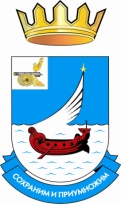 ФИНАНСОВОЕ УПРАВЛЕНИЕ АДМИНИСТРАЦИИМУНИЦИПАЛЬНОГО ОБРАЗОВАНИЯ  «ГАГАРИНСКИЙ РАЙОН»СМОЛЕНСКОЙ ОБЛАСТИП Р И К А З  № 5от   26.02. 2014 года О внесении изменений в Положение  о порядке ведения учета и осуществленияхранения Финансовым управлением администрации муниципального образования «Гагаринский район» Смоленской области документов по исполнению судебных актов, предусматривающих обращение взыскания на средства бюджета муниципального образования «Гагаринский район» Смоленской области      Внести в Положение о порядке ведения учета и осуществления хранения Финансовым управлением администрации муниципального образования «Гагаринский район» Смоленской области документов по исполнению судебных актов, предусматривающих обращение взыскания на средства бюджета муниципального образования «Гагаринский район» Смоленской области от 22.01.2010 №1 (в редакции приказа Финансового управления администрации муниципального образования «Гагаринский район» Смоленской области от 19.10.2011 №123), следующие изменения:      1) пункт 4 дополнить подпунктом 4.2 следующего содержания:      «4.2. В случае установления факта представления взыскателем (или судом) в Финуправление заявления с указанием неверных реквизитов банковского счета взыскателя отдел казначейского исполнения бюджета Финуправления, не позднее рабочего дня, следующего за днем получения соответствующей информации, направляет взыскателю уведомление о представлении уточненных реквизитов банковского счета взыскателя по форме согласно приложению №10 к настоящему Порядку, оформленное на бланке Финуправления, о чем делается запись в журнале.      В случае непредставления взыскателем уточненных реквизитов банковского счета взыскателя в течение 30 дней со дня направления уведомления о представлении уточненных реквизитов банковского счета взыскателя отдел казначейского исполнения бюджета Финуправления возвращает с уведомлением о возвращении исполнительных документов взыскателю документы, поступившие на исполнение, в соответствии с пунктом 3.2 статьи 242.1 Кодекса. Одновременно ставится соответствующая отметка в журнале с указание причины возврата исполнительного документа»;      2) абзац пятый пункта 5 изложить в следующей редакции:      «- представленное должником письмо, содержащее информацию об источнике образования задолженности и о кодах бюджетной классификации Российской Федерации, по которым должны быть произведены расходы по исполнению исполнительного документа применительно к бюджетной классификации Российской Федерации текущего финансового года (далее – письмо должника)»;      3) пункт 6 изложить в следующей редакции:      «6. При перечислении средств в пользу взыскателя на банковский счет, указанный в его заявлении, отдел казначейского исполнения бюджета Финуправления оформляет запись в журнале с указанием номера, даты и суммы платежного поручения на перечисление в установленном порядке средств в пределах лимитов бюджетных обязательств (бюджетных ассигнований), отраженных на лицевом счете получателя средств по кодам бюджетной классификации Российской Федерации, указанным в письме должника.     При поступлении в Финуправление от должника в связи с отсутствием или недостаточностью остатка соответствующих лимитов бюджетных обязательств (бюджетных ассигнований) для полного исполнения исполнительного документа, копии запроса-требования о выделении ему дополнительных лимитов бюджетных обязательств (бюджетных ассигнований), отдел казначейского исполнения бюджета Финуправления указывает в журнале номер и дату запроса-требования и подшивает его копию в дело.      Информация о перечисленной взыскателю сумме по исполнению требований исполнительного документа указывается в исполнительном документе и заверяется подписями руководителя и главного бухгалтера (их заместителей) и печатью Финуправления. Копия платежного поручения подшивается в дело»;      4) пункт 7 признать утратившим силу;      5) пункт 11 признать утратившим силу;      6) приложения № 2 и 5 изложить в новой редакции (прилагаются);      7) дополнить приложение №10 (прилагается).Начальник ФинуправленияМО «Гагаринский район»                                                             Т.В.КудринаЖурнал учета и регистрации исполнительных документов<*> При  исполнении исполнительных документов, выплаты по которым имеют периодический характер; <**> При исполнении требований исполнительного документа в полном объеме сумма по последнему платежному   поручению выделяется жирным шрифтом.<***> При возврате исполнительного документа в соответствии:- с пунктами 4, 4.1 настоящего Положения, указываются основания для возврата исполнительного документа, определенные пунктами 3, 3.1 статьи 242.1 Кодекса;- с пунктом 10 настоящего Положения, указывается номер и дата судебного акта, отменившего исполнительный документ;- с пунктом 14 настоящего Положения, указывается дата и номер (для юридического лица) заявления взыскателя об отзыве исполнительного документа.УВЕДОМЛЕНИЕо поступлении исполнительного документа№_01___________Финансовое управление администрации муниципального образования «Гагаринский район» Смоленской области уведомляет Вас о поступлении исполнительного документа:и необходимости представления в течение 10 рабочих дней после получения настоящего уведомления следующих документов:письма, содержащего информацию об источнике образования задолженности и о кодах бюджетной классификации Российской Федерации, по которым должны быть произведены расходы бюджета по исполнению требований, содержащихся в исполнительном документе, применительно к бюджетной классификации Российской Федерации текущего финансового года;платежного поручения на перечисление в установленном порядке средств в размере полного либо частичного исполнения требований исполнительного документа в пределах остатка объемов финансирования расходов, отраженных на его лицевом счете получателя средств по соответствующим кодам бюджетной классификации Российской Федерации;при отсутствии или недостаточности остатка лимитов бюджетных обязательств (бюджетных ассигнований), необходимых для удовлетворения требований, содержащихся в исполнительном документе, копию запроса-требования о необходимости выделения дополнительных лимитов бюджетных обязательств (бюджетных ассигнований) в целях исполнения требований, содержащихся в исполнительном документе.Приложение: копия судебного акта и заявления взыскателя на _________ листах. Начальник (заместитель начальника)Финуправления                                                          ___________                ______________________                                                                                          (подпись)         М.П.     (расшифровка подписи)Линия отрываРасписка 1должника о получении уведомления о поступлении исполнительного документаот «______»_______________20_____г. № ______________«________»_________________20______г.Уведомление
о представлении уточненных реквизитов банковского счета взыскателяВ связи с представлением Вами в Финансовое управление администрации муниципального образования «Гагаринский район» Смоленской области заявления с указанием неверных реквизитов банковского счета, на которые должны быть перечислены денежные средства, взысканные по исполнительному документусерия______________№__________, выданному «___»_______________20____года_____________________________________________________________________________                                         (наименование судебного органа, выдавшего исполнительный документ)на основании  (наименование акта судебного органа, дата, номер дела, по которому он вынесен)сообщаем Вам о необходимости представления в Финансовое управление администрации муниципального образования «Гагаринский район» Смоленской области уточненных реквизитов банковского счета взыскателя.При непредставлении уточненных реквизитов банковского счета взыскателя в течение 30 дней со дня направления настоящего уведомления, документы, находящиеся на исполнении, подлежат возврату в соответствии с пунктом 3.2 статьи 242.1 Бюджетного кодекса Российской Федерации.Приложение № 2к  Положению о порядке ведения учета и осуществления хранения Финансовым управлением администрации муниципального образования «Гагаринский район» Смоленской области документов по исполнению судебных актов, предусматривающих обращение взыскания на средства бюджета муниципального образования «Гагаринский район Смоленской области (в редакции приказа Финансового управления администрации муниципального образования «Гагаринский район» Смоленской области                             от «_____» __________________ 201   № _______)Форма №  п/пНомерисполнительногодокумента, присвоенныйприрегистрациивходящей корреспонденцииДатапредъявленияисполнительного документаИсполнительный документИсполнительный документИсполнительный документКоличество листовприложенияНаименование должника в соответствии с исполнительным документомНаименование организации (Ф.И.О.) взыскателя по исполнительному документу,судебного органа, предъявившегоисполнительный документБанковские реквизиты(адрес)  взыскателяСумма, взыскиваемая поисполнительномудокументу, руб.№  п/пНомерисполнительногодокумента, присвоенныйприрегистрациивходящей корреспонденцииДатапредъявленияисполнительного документаномердатавыдачинаименованиесудебного органа1234567891011Уведомление о поступлении исполнительного документа(о возобновлении исполненияисполнительного документа)Уведомление о поступлении исполнительного документа(о возобновлении исполненияисполнительного документа)Уведомление о поступлении исполнительного документа(о возобновлении исполненияисполнительного документа)Датаврученияуведомления должникуДатаврученияуведомления должникуДатаврученияуведомления должникуДатаврученияуведомления должникуИнформация об источнике образования  задолженностиИнформация об источнике образования  задолженностиИнформация об источнике образования  задолженностиИнформация об источнике образования  задолженностиИнформация об источнике образования  задолженностиИнформация об источнике образования  задолженностиИнформация об источнике образования  задолженностиИнформация об источнике образования  задолженностиЗапрос требованиеЗапрос требованиеЗапрос требованиеЗапрос требованиеУведомление о представлении уточненных реквизитов банковскогосчета взыскателяУведомление о представлении уточненных реквизитов банковскогосчета взыскателяУведомление о представлении уточненных реквизитов банковскогосчета взыскателяПриостановление операций по счетуПриостановление операций по счетуПриостановление операций по счетуПриостановление операций по счетуПриостановление операций по счетуУведомление онеисполнениидолжникомтребований исполнительного документаУведомление онеисполнениидолжникомтребований исполнительного документаУведомление онеисполнениидолжникомтребований исполнительного документаПериоды проведения оплаты требований исполнительного документа (месяц, квартал и т.д.) <*>Периоды проведения оплаты требований исполнительного документа (месяц, квартал и т.д.) <*>Уведомление о поступлении исполнительного документа(о возобновлении исполненияисполнительного документа)Уведомление о поступлении исполнительного документа(о возобновлении исполненияисполнительного документа)Уведомление о поступлении исполнительного документа(о возобновлении исполненияисполнительного документа)Датаврученияуведомления должникуДатаврученияуведомления должникуДатаврученияуведомления должникуДатаврученияуведомления должникуписьмодолжникаписьмодолжникаписьмодолжникауточняющее письмодолжника(в случае изменения кода бюджетной классификации)уточняющее письмодолжника(в случае изменения кода бюджетной классификации)уточняющее письмодолжника(в случае изменения кода бюджетной классификации)уточняющее письмодолжника(в случае изменения кода бюджетной классификации)уточняющее письмодолжника(в случае изменения кода бюджетной классификации)Запрос требованиеЗапрос требованиеЗапрос требованиеЗапрос требованиеУведомление о представлении уточненных реквизитов банковскогосчета взыскателяУведомление о представлении уточненных реквизитов банковскогосчета взыскателяУведомление о представлении уточненных реквизитов банковскогосчета взыскателяуведомление о приостановлении операций по расходованию средствуведомление о приостановлении операций по расходованию средствуведомление о приостановлении операций по расходованию средствуведомление о возобновлении операций по расходованию средствуведомление о возобновлении операций по расходованию средствУведомление онеисполнениидолжникомтребований исполнительного документаУведомление онеисполнениидолжникомтребований исполнительного документаУведомление онеисполнениидолжникомтребований исполнительного документаПериоды проведения оплаты требований исполнительного документа (месяц, квартал и т.д.) <*>Периоды проведения оплаты требований исполнительного документа (месяц, квартал и т.д.) <*>номердатадатаДатаврученияуведомления должникуДатаврученияуведомления должникуДатаврученияуведомления должникуДатаврученияуведомления должникуномерномердатаномерномердатадатадатаномердатадатаномерномерномердатаномерномердатаоснование возобновлениядатаномерномердата1213131414141415151617171818181920202121212223232425262727282929ИсполненоИсполненоИсполненоИсполненоИсполненоВозврат исполнительного документа (документов, приложенных к исполнительному документу)Возврат исполнительного документа (документов, приложенных к исполнительному документу)Возврат исполнительного документа (документов, приложенных к исполнительному документу)Возврат исполнительного документа (документов, приложенных к исполнительному документу)Возврат исполнительного документа (документов, приложенных к исполнительному документу)Возврат исполнительного документа (документов, приложенных к исполнительному документу)Возврат исполнительного документа (документов, приложенных к исполнительному документу)Возврат исполнительного документа (документов, приложенных к исполнительному документу)Приостановление исполнения исполнительного документаПриостановление исполнения исполнительного документаПриостановление исполнения исполнительного документаПриостановление исполнения исполнительного документаПриостановление исполнения исполнительного документаПриостановление исполнения исполнительного документаПриостановление исполнения исполнительного документаПриостановление исполнения исполнительного документаПриостановление исполнения исполнительного документаПриостановление исполнения исполнительного документаВозобновление исполнения исполнительного документаВозобновление исполнения исполнительного документаВозобновление исполнения исполнительного документаВозобновление исполнения исполнительного документаВозобновление исполнения исполнительного документаВозобновление исполнения исполнительного документаВозобновление исполнения исполнительного документаВозобновление исполнения исполнительного документас лицевого счета получателя средствс лицевого счета получателя средствс лицевого счета получателя средствс лицевого счета получателя средствс лицевого счета получателя средствс лицевого счета получателя средствуведомление (сопроводительное письмо)уведомление (сопроводительное письмо)уведомление (сопроводительное письмо)уведомление (сопроводительное письмо)уведомление (сопроводительное письмо)причина возврата <***>причина возврата <***>причина возврата <***>основаниеоснованиеоснованиеоснованиеоснованиеоснованиесрок(с _____ по ______)срок(с _____ по ______)срок(с _____ по ______)Возобновление исполнения исполнительного документаВозобновление исполнения исполнительного документаВозобновление исполнения исполнительного документаВозобновление исполнения исполнительного документаВозобновление исполнения исполнительного документаВозобновление исполнения исполнительного документаВозобновление исполнения исполнительного документаВозобновление исполнения исполнительного документаплатежное поручениеплатежное поручениеплатежное поручениеплатежное поручениеплатежное поручениеплатежное поручениеномерномердатадатадатапричина возврата <***>причина возврата <***>причина возврата <***>наименование документа и судебного органа, его выдавшего наименование документа и судебного органа, его выдавшего наименование документа и судебного органа, его выдавшего дата, №дата, №дата, №срок(с _____ по ______)срок(с _____ по ______)срок(с _____ по ______)Возобновление исполнения исполнительного документаВозобновление исполнения исполнительного документаВозобновление исполнения исполнительного документаВозобновление исполнения исполнительного документаВозобновление исполнения исполнительного документаВозобновление исполнения исполнительного документаВозобновление исполнения исполнительного документаВозобновление исполнения исполнительного документаномерномердатадатасумма, руб. <**>сумма, руб. <**>номерномердатадатадатапричина возврата <***>причина возврата <***>причина возврата <***>наименование документа и судебного органа, его выдавшего наименование документа и судебного органа, его выдавшего наименование документа и судебного органа, его выдавшего дата, №дата, №дата, №срок(с _____ по ______)срок(с _____ по ______)срок(с _____ по ______)наименование и дата поступления в Финуправление документа и судебного органа, его выдавшего, номер и датанаименование и дата поступления в Финуправление документа и судебного органа, его выдавшего, номер и датанаименование и дата поступления в Финуправление документа и судебного органа, его выдавшего, номер и датанаименование и дата поступления в Финуправление документа и судебного органа, его выдавшего, номер и датанаименование и дата поступления в Финуправление документа и судебного органа, его выдавшего, номер и датадата поступления в Финуправлениедата поступления в Финуправлениедата поступления в Финуправление30303131323233333434343535353636363737373838383939393939404040Приложение № 5к  Положению о порядке ведения учета и осуществления хранения Финансовым управлением администрации муниципального образования «Гагаринский район» Смоленской области  документов по исполнению судебных актов, предусматривающих обращение взыскания на средства бюджета муниципального образования «Гагаринский район» Смоленской областиПриложение № 5к  Положению о порядке ведения учета и осуществления хранения Финансовым управлением администрации муниципального образования «Гагаринский район» Смоленской области  документов по исполнению судебных актов, предусматривающих обращение взыскания на средства бюджета муниципального образования «Гагаринский район» Смоленской областиФорма Форма Оформляется на бланке Финансового управления администрации муниципального образования «Гагаринский район» Смоленской области  «________» ___________________ 20_____г.Оформляется на бланке Финансового управления администрации муниципального образования «Гагаринский район» Смоленской области  «________» ___________________ 20_____г._________________________________________________(наименование   и адрес должника)                                     _________________________________________________№ п/пДата поступления исполнительного документа в Финуправление администрации муниципального образования «Гагаринский район» Смоленской областиНаименование организации/Ф.И.О взыскателя по исполнительному документу Исполнительный документИсполнительный документИсполнительный документ№ п/пДата поступления исполнительного документа в Финуправление администрации муниципального образования «Гагаринский район» Смоленской областиНаименование организации/Ф.И.О взыскателя по исполнительному документу номер и дата выдачинаименование судебного органанаименование судебного акта и номер дела, по которому выдан исполнительный документ1 2 3  4          5        6Должность(подпись)(расшифровка подписи)Приложение № 10к  Положению о порядке ведения учета и осуществления хранения Финансовым управлением администрации муниципального образования «Гагаринский район» Смоленской области  документов по исполнению судебных актов, предусматривающих обращение взыскания на средства бюджета муниципального образования «Гагаринский район» Смоленской области (в редакции приказа Финансового управления администрации муниципального образования «Гагаринский район» Смоленской области                             от «_____» __________________ 201   № _______)Форма Оформляется на бланке Финансового управления администрации муниципального образования «Гагаринский район» Смоленской области  «________» ___________________ 20_____г._________________________________________________(наименование   и адрес должника)                                     __________________________________________________________________________________________________(наименование   и адрес должника)                                     _________________________________________________Начальник (заместитель начальника)Финуправления(подпись)М.П.(расшифровка подписи)